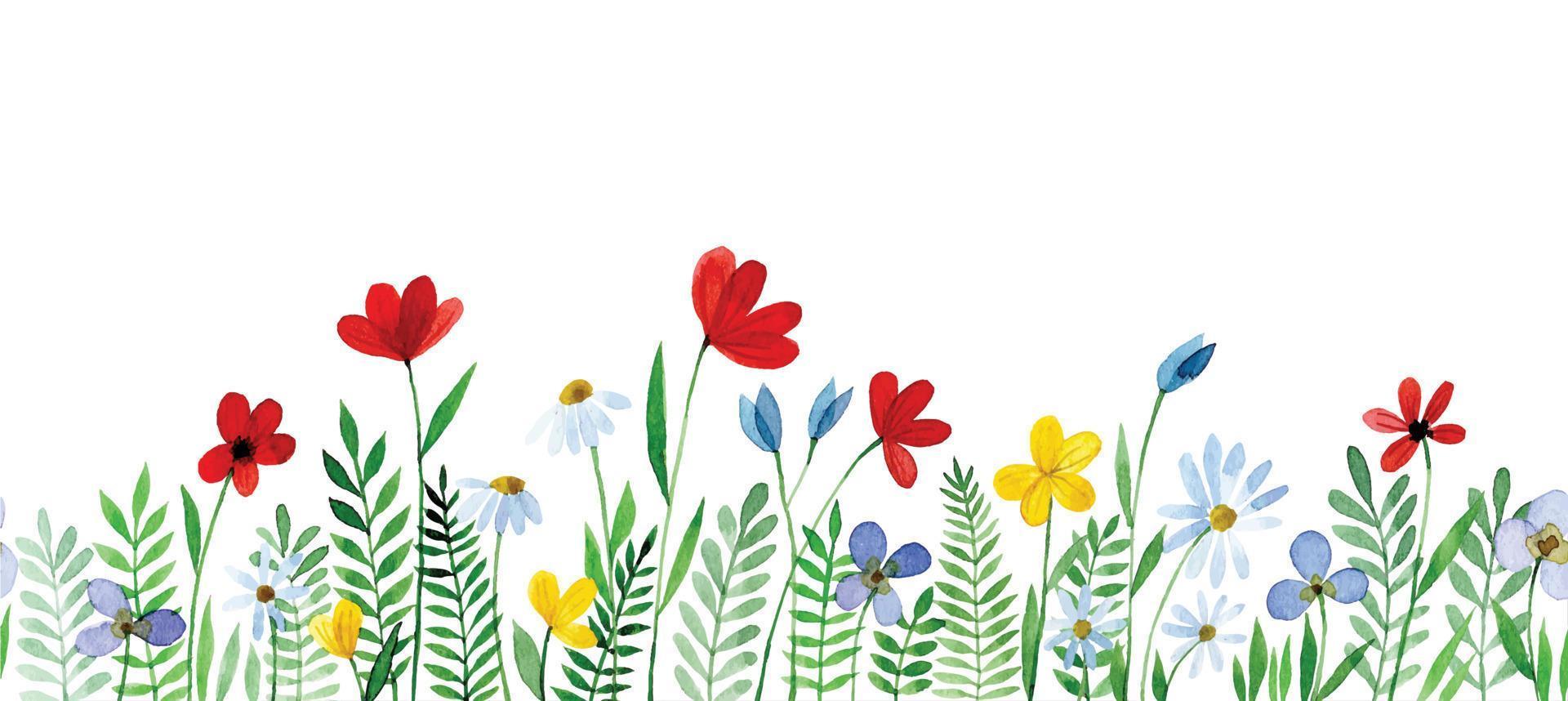 April 2024 Wellness Club @ Smith Village April 3rd, 202410am: Exercise (WC)11am: TED Talk: How Comedy Helps Us (T)11:15am: WII Bowling (GR)11:30am: Health Talk! Meet Eileen McCann NP (Oak)12:15pm: Lunch (MP) 1:30pm: Healthy Yogurt Bowls (Oak) 2:30pm: Chair Volleyball (CH)April 10th, 202410am: Exercise Class (WC)11am: Tech Tips: Using Reminder’s on Your Phone (Oak) 11:15am: WII Bowling (GR)12pm: Lunch (MP)12pm: Family Feud (Oak) 1pm: Heart Disease Prevention Presentation (Oak)2pm: Chef Demo (MDR)2pm: Craft Class w/ Whoo’s Caring (Art)2:30pm: Chair Volleyball (CH)April 17th, 202410am: Exercise (WC)10:30am: The History of Girl Scouts Presentation (T)11:15am: Wii Bowling (GR)12pm: Lunch (MP)12pm: High Tea (Oak)2pm: Performance by A La Carte (CH)2:30pm: Bocci Ball (WC)                          April 24th, 202410am: Exercise (WC) 11:15am: WII Bowling (GR)11:30am: Improv w/Amanda (TMR)12:00pm: Lunch (MP)12:30pm: Garden Club Meeting (Art)2pm: Smith Village Mini Carnival (MP)2:30pm: Bocci Wall (WC) CH: Community Hall, WC: Wellness Center 1st Floor, OR: Oak Room Pub, MP: MarketplaceGR: Game Room 3rd Floor, T: Theater 4th Floor, ART: Arts & Craft Room 2nd Floor, MDR: Main DiningJoin Us for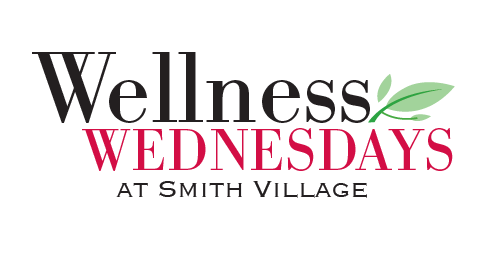 SPRING IS HERE! This is a season of growth and development and we would love for you to join us for our Wednesday Wellness Club to develop new hobbies, make new friends and learn a new skill.ENGAGE YOUR MIND WITH EXERCISE, GAMES, MOVIES, ART CLASSES, COOKING & COMPUTER CLASSES & MORE!RSVP TO TAMMY 773-474-7303